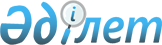 Көксу ауданы мәслихатының 2019 жылғы 9 қаңтардағы "Көксу ауданының ауылдық округтерінің 2019-2021 жылдарға арналған бюджеттері туралы" № 41-1 шешіміне өзгерістер енгізу туралыАлматы облысы Көксу аудандық мәслихатының 2019 жылғы 11 желтоқсандағы № 56-1 шешімі. Алматы облысы Әділет департаментінде 2019 жылы 20 желтоқсанда № 5350 болып тіркелді
      2008 жылғы 4 желтоқсандағы Қазақстан Республикасының Бюджет кодексінің 106-бабының 4-тармағына, "Қазақстан Республикасындағы жергілікті мемлекеттік басқару және өзін-өзі басқару туралы" 2001 жылғы 23 қаңтардағы Қазақстан Республикасы Заңының 6-бабының 1-тармағының 1) тармақшасына сәйкес, Көксу ауданы мәслихаты ШЕШІМ ҚАБЫЛДАДЫ:
      1. Көксу ауданы мәслихатының "Көксу ауданының ауылдық округтерінің 2019-2021 жылдарға арналған бюджеттері туралы" 2019 жылғы 9 қаңтардағы № 41-1 (Нормативтік құқықтық актілерді мемлекеттік тіркеу тізілімінде № 5033 тіркелген, 2019 жылдың 5 ақпанында Қазақстан Республикасы нормативтік құқықтық актілерінің эталондық бақылау банкінде жарияланған) шешіміне келесі өзгерістер енгізілсін:
      көрсетілген шешімнің 1, 2, 3, 4, 5, 6, 7-тармақтары жаңа редакцияда баяндалсын:
      "1. 2019-2021 жылдарға арналған Балпық ауылдық округінің бюджеті тиісінше осы шешімнің 1, 2, 3-қосымшаларына сәйкес, оның ішінде 2019 жылға келесі көлемдерде бекітілсін: 
      1) кірістер 521 117 мың теңге, оның ішінде:
      салықтық түсімдер 98 940 мың теңге;
      салықтық емес түсімдер 0 теңге;
      негізгі капиталды сатудан түсетін түсімдер 0 теңге;
      трансферттер түсімі 422 177 мың теңге, оның ішінде:
      ағымдағы нысаналы трансферттер 376 772 мың теңге;
      субвенциялар 45 405 мың теңге;
      2) шығындар 527 186 мың теңге; 
      3) таза бюджеттік кредиттеу 0 теңге,
      4) қаржы активтерімен операциялар бойынша сальдо 0 теңге;
      5) бюджет тапшылығы (профициті) (-) 6 069 мың теңге;
      6) бюджет тапшылығын қаржыландыру (профицитін пайдалану) 6 069 мың теңге.";
      "2. 2019-2021 жылдарға арналған Жарлыөзек ауылдық округінің бюджеті тиісінше осы шешімнің 4, 5, 6-қосымшаларына сәйкес, оның ішінде 2019 жылға келесі көлемдерде бекітілсін:
      1) кірістер 119 378 мың теңге, оның ішінде:
      салықтық түсімдер 6 456 мың теңге;
      салықтық емес түсімдер 0 теңге;
      негізгі капиталды сатудан түсетін түсімдер 0 теңге;
      трансферттер түсімі 112 922 мың теңге, оның ішінде:
      ағымдағы нысаналы трансферттер 98 320 мың теңге;
      субвенциялар 14 602 мың теңге;
      2) шығындар 120 128 мың теңге; 
      3) таза бюджеттік кредиттеу 0 теңге; 
      4) қаржы активтерімен операциялар бойынша сальдо 0 теңге;
      5) бюджет тапшылығы (профициті) (-) 750 мың теңге;
      6) бюджет тапшылығын қаржыландыру (профицитін пайдалану) 750 мың теңге.";
      "3. 2019-2021 жылдарға арналған Лабасы ауылдық округінің бюджеті тиісінше осы шешімнің 7, 8, 9-қосымшаларына сәйкес, оның ішінде 2019 жылға келесі көлемдерде бекітілсін:
      1) кірістер 136 696 мың теңге, оның ішінде:
      салықтық түсімдер 10 314 мың теңге;
      салықтық емес түсімдер 0 теңге;
      негізгі капиталды сатудан түсетін түсімдер 0 теңге;
      трансферттер түсімі 126 382 мың теңге;
      ағымдағы нысаналы трансферттер түсімі 115 664 мың теңге; 
      субвенциялар 10 718 мың теңге; 
      2) шығындар 136 896 мың теңге; 
      3) таза бюджеттік кредит беру 0 теңге;
      4) қаржы активтерімен операциялар бойынша сальдо 0 теңге; 
      5) бюджет тапшылығы (профициті) (-) 200 мың теңге; 
      6) бюджет тапшылығын қаржыландыру (профицитін пайдалану) 200 мың теңге.";
      "4. 2019-2021 жылдарға арналған Мұқыры ауылдық округінің бюджеті тиісінше осы шешімнің 10, 11, 12-қосымшаларына сәйкес, оның ішінде 2019 жылға келесі көлемдерде бекітілсін:
      1) кірістер 113 972 мың теңге, оның ішінде:
      салықтық түсімдер 6 639 мың теңге;
      салықтық емес түсімдер 0 теңге;
      негізгі капиталды сатудан түсетін түсімдер 0 теңге;
      трансферттер түсімі 107 333 мың теңге;
      ағымдағы нысаналы трансферттер түсімі 92 459 мың теңге;
      субвенциялар 14 874 мың теңге;
      2) шығындар 114 815 мың теңге; 
      3) таза бюджеттік кредит беру 0 теңге;
      4) қаржы активтерімен операциялар бойынша сальдо 0 теңге; 
      5) бюджет тапшылығы (профициті) (-) 843 мың теңге; 
      6) бюджет тапшылығын қаржыландыру (профицитін пайдалану) 843 мың теңге.";
      "5. 2019-2021 жылдарға арналған Мұқаншы ауылдық округінің бюджеті тиісінше осы шешімнің 13, 14, 15-қосымшаларына сәйкес, оның ішінде 2019 жылға келесі көлемдерде бекітілсін:
      1) кірістер 52 457 мың теңге, оның ішінде:
      салықтық түсімдер 7 326 мың теңге;
      салықтық емес түсімдер 0 теңге;
      негізгі капиталды сатудан түсетін түсімдер 0 теңге;
      трансферттер түсімі 45 131 мың теңге;
      ағымдағы нысаналы трансферттер түсімі 32 421 мың теңге;
      субвенциялар 12 710 мың теңге; 
      2) шығындар 52 858 мың теңге;
      3) таза бюджеттік кредит беру 0 теңге;
      4) қаржы активтерімен операциялар бойынша сальдо 0 теңге; 
      5) бюджет тапшылығы (профициті) (-) 401 мың теңге;
      6) бюджет тапшылығын қаржыландыру (профицитін пайдалану) 401 мың теңге.";
      "6. 2019-2021 жылдарға арналған Алғабас ауылдық округінің бюджеті тиісінше осы шешімнің 16, 17, 18-қосымшаларына сәйкес, оның ішінде 2019 жылға келесі көлемдерде бекітілсін:
      1) кірістер 69 264 мың теңге, оның ішінде: 
      салықтық түсімдер 4 358 мың теңге;
      салықтық емес түсімдер 0 теңге;
      негізгі капиталды сатудан түсетін түсімдер 0 теңге;
      трансферттер түсімі 64 906 мың теңге;
      ағымдағы нысаналы трансферттер түсімі 51 057 мың теңге; 
      субвенциялар 13 849 мың теңге;
      2) шығындар 69 621 мың теңге; 
      3) таза бюджеттік кредит беру 0 теңге;
      4) қаржы активтерімен операциялар бойынша сальдо 0 теңге; 
      5) бюджет тапшылығы (профициті) (-) 357 мың теңге;
      6) бюджет тапшылығын қаржыландыру (профицитін пайдалану) 357 мың теңге.";
      "7. 2019-2021 жылдарға арналған Еңбекші ауылдық округінің бюджеті тиісінше осы шешімнің 19, 20, 21-қосымшаларына сәйкес, оның ішінде 2019 жылға келесі көлемдерде бекітілсін:
      1) кірістер 69 214 мың теңге, оның ішінде:
      салықтық түсімдер 8 470 мың теңге;
      салықтық емес түсімдер 0 теңге;
      негізгі капиталды сатудан түсетін түсімдер 0 теңге;
      трансферттер түсімі 60 744 мың теңге;
      ағымдағы нысаналы трансферттер түсімі 48 911 мың теңге;
      субвенциялар 11 833 мың теңге;
      2) шығындар 70 912 мың теңге; 
      3) таза бюджеттік кредит беру 0 теңге;
      4) қаржы активтерімен операциялар бойынша сальдо 0 теңге; 
      5) бюджет тапшылығы (профициті) (-) 1 698 мың теңге; 
      6) бюджет тапшылығын қаржыландыру (профицитін пайдалану) 1 698 мың теңге.".
      2. Көрсетілген шешімнің 1, 4, 7, 10, 13, 16, 19-қосымшалары тиісінше осы шешімнің 1, 2, 3, 4, 5, 6, 7-қосымшаларына сәйкес жаңа редакцияда баяндалсын.
      3. Осы шешімнің орындалуын бақылау Көксу ауданы мәслихатының "Ауданның экономикалық дамуы, жергілікті бюджет, табиғатты қорғау және ауыл шаруашылығы мәселелері жөніндегі" тұрақты комиссиясына жүктелсін.
      4. Осы шешім 2019 жылғы 1 қаңтардан бастап қолданысқа енгізіледі. 2019 жылға арналған Балпық ауылдық округінің бюджеті 2019 жылға арналған Жарлыөзек ауылдық округінің бюджеті 2019 жылға арналған Лабасы ауылдық округінің бюджеті 2019 жылға арналған Мұқыры ауылдық округінің бюджеті 2019 жылға арналған Мұқаншы ауылдық округінің бюджеті 2019 жылға арналған Алғабас ауылдық округінің бюджеті 2019 жылға арналған Еңбекші ауылдық округінің бюджеті
					© 2012. Қазақстан Республикасы Әділет министрлігінің «Қазақстан Республикасының Заңнама және құқықтық ақпарат институты» ШЖҚ РМК
				
      Көксу ауданы мәслихатының

      сессия төрағасы

И. Кан

      Көксу ауданы мәслихатының

      Хатшысы

А. Досымбеков
шешіміне 1-қосымшаКөксу ауданы мәслихатының 2019 жылғы "9" қаңтардағы "Көксу ауданының ауылдық округтерінің 2019-2021 жылдарға арналған бюджеттері туралы" № 41-1 шешіміне 1-қосымша
Санаты
Санаты
Санаты
Санаты
 

Сомасы

(мың тенге)
Сыныбы
Сыныбы
Сыныбы
 

Сомасы

(мың тенге)
Кіші сыныбы
Кіші сыныбы
 

Сомасы

(мың тенге)
Атауы
 

Сомасы

(мың тенге)
1. Кірістер
521 117
1
Салықтық түсімдер
98 940
01
Табыс салығы
55 000
2
Жеке табыс салығы
55 000
04
Меншікке салынатын салықтар
43 938
1
Мүлікке салынатын салықтар
871
3
Жер салығы
1 573
4
Көлік құралдарына салынатын салық
41 494
05
Тауарларға, жұмыстарға және қызметтерге салынатын ішкі салықтар
2
4
Кәсiпкерлiк және кәсiби қызметтi жүргiзгенi үшiн алынатын алымдар
2
4
Трансферттердің түсімдері
422 177
02
Мемлекеттiк басқарудың жоғары тұрған органдарынан түсетiн трансферттер
422 177
3
Аудандардың (облыстық маңызы бар қаланың) бюджетінен трансферттер
422 177
Функционалдық топ
Функционалдық топ
Функционалдық топ
Функционалдық топ
Функционалдық топ
 

Сомасы

(мың теңге)
Кішіфункция
Кішіфункция
Кішіфункция
Кішіфункция
Кішіфункция
 

Сомасы

(мың теңге)
Бюджеттік бағдарламалардың әкімшісі
Бюджеттік бағдарламалардың әкімшісі
Бюджеттік бағдарламалардың әкімшісі
 

Сомасы

(мың теңге)
Бағдарлама
Бағдарлама
 

Сомасы

(мың теңге)
Атауы
 

Сомасы

(мың теңге)
2. Шығындар
527 186
01
Жалпы сипаттағы мемлекеттік қызметтер 
41 263
1
Мемлекеттiк басқарудың жалпы функцияларын орындайтын өкiлдi, атқарушы және басқа органдар
41 138
124
Аудандық маңызы бар қала, ауыл, кент, ауылдық округ әкімінің аппараты
41 138
001
Аудандық маңызы бар қала, ауыл, кент, ауылдық округ әкімінің қызметін қамтамасыз ету жөніндегі қызметтер
40 315
022
Мемлекеттік органның күрделі шығыстары
823
2
Қаржылық қызмет
125
124
Аудандық маңызы бар қала, ауыл, кент, ауылдық округ әкімінің аппараты
125
053
Аудандық маңызы бар қаланың, ауылдың, кенттің, ауылдық округтің коммуналдық мүлкін басқару
125
04
Бiлiм беру
318 503
1
Мектепке дейінгі тәрбие және оқыту
317 572
124
Аудандық маңызы бар қала, ауыл, кент, ауылдық округ әкімінің аппараты
317 572
004
Мектепке дейінгі тәрбиелеу және оқыту және мектепке дейінгі тәрбиелеу және оқыту ұйымдарында медициналық қызмет көрсетуді ұйымдастыру
119 514
041
Мектепке дейінгі білім беру ұйымдарында мемлекеттік білім беру тапсырысын іске асыруға
198 058
2
Бастауыш, негізгі орта және жалпы орта білім беру
931
124
Аудандық маңызы бар қала, ауыл, кент, ауылдық округ әкімінің аппараты
931
005
Ауылдық жерлерде оқушыларды жақын жердегі мектепке дейін тегін алып баруды және одан алып қайтуды ұйымдастыру
931
07
Тұрғын үй-коммуналдық шаруашылық
136 560
3
Елді-мекендерді көркейту
136 560
124
Аудандық маңызы бар қала, ауыл, кент, ауылдық округ әкімінің аппараты
136 560
008
Елді мекендердегі көшелерді жарықтандыру
17 967
009
Елді мекендердің санитариясын қамтамасыз ету
8 752
011
Елді мекендерді абаттандыру және көгалдандыру
109 841
12
Көлік және коммуникация
18 840
1
Автомобиль көлігі
18 840
124
Аудандық маңызы бар қала, ауыл, кент, ауылдық округ әкімінің аппараты
18 840
013
Аудандық маңызы бар қалаларда, ауылдарда, кенттерде, ауылдық округтерде автомобиль жолдарының жұмыс істеуін қамтамасыз ету
11 395
045
Елді-мекендер көшелеріндегі автомобиль жолдарын күрделі және орташа жөндеу
7 445
13
Басқалар
12 019
9
Басқалар
12 019
124
Аудандық маңызы бар қала, ауыл, кент, ауылдық округ әкімінің аппараты 
12 019
040
Өңірлерді дамытудың 2020 жылға дейінгі бағдарламасы шеңберінде өңірлерді экономикалық дамытуға жәрдемдесу бойынша шараларды іске асыруға ауылдық елді мекендерді жайластыруды шешуге арналған іс-шараларды іске асыру
12 019
15
Трансферттер
1
1
Трансферттер
1
124
Аудандық маңызы бар қала, ауыл, кент, ауылдық округ әкімінің аппараты
1
048
Пайдаланылмаған (толық пайдаланылмаған) нысаналы трансферттерді қайтару
1
Санаты
Санаты
Санаты
Санаты
 

Сомасы

(мың тенге)
Сыныбы
Сыныбы
Сыныбы
 

Сомасы

(мың тенге)
Кіші сыныбы
Кіші сыныбы
 

Сомасы

(мың тенге)
Атауы 
 

Сомасы

(мың тенге)
3.Таза бюджеттік кредиттеу
0
Функционалдық топ
Функционалдық топ
Функционалдық топ
Функционалдық топ
Функционалдық топ
 

Сомасы

(мың теңге)
Кіші функция
Кіші функция
Кіші функция
Кіші функция
 

Сомасы

(мың теңге)
Бюджеттік бағдарламалардың әкімшісі
Бюджеттік бағдарламалардың әкімшісі
Бюджеттік бағдарламалардың әкімшісі
 

Сомасы

(мың теңге)
Бағдарлама
Бағдарлама
 

Сомасы

(мың теңге)
Атауы
 

Сомасы

(мың теңге)
4. Қаржы активтерімен операциялар бойынша сальдо
0
Санаты
Санаты
Санаты
Санаты
Сомасы

(мың тенге)
Сыныбы
Сыныбы
Сыныбы
Сомасы

(мың тенге)
Кіші сыныбы
Кіші сыныбы
Сомасы

(мың тенге)
Атауы 
Сомасы

(мың тенге)
5. Бюджет тапшылығы (профициті)
-6 069
6. Бюджет тапшылығын қаржыландыру (профицитін пайдалану)
6 069
8
Бюджет қаражаттарының пайдаланылатын қалдықтары
6 069
01
Бюджет қаражаты қалдықтары
6 069
1
Бюджет қаражатының бос қалдықтары
6 069Көксу ауданы мәслихатының 2019 жылғы "11" желтоқсандағы № 56-1 шешіміне 2-қосымшаКөксу ауданы мәслихатының 2019 жылғы "9" қаңтардағы "Көксу ауданының ауылдық округтерінің 2019-2021 жылдарға арналған бюджеттері туралы" № 41-1 шешіміне 4-қосымша
Санаты
Санаты
Санаты
Санаты
 

Сомасы

(мың тенге)
Сыныбы
Сыныбы
Сыныбы
 

Сомасы

(мың тенге)
Кіші сыныбы
Кіші сыныбы
 

Сомасы

(мың тенге)
Атауы 
 

Сомасы

(мың тенге)
1. Кірістер
119 378
1
Салықтық түсімдер
6 456
01
Табыс салығы
600
2
Жеке табыс салығы
600
04
Меншікке салынатын салықтар
5 856
1
Мүлікке салынатын салықтар
37
3
Жер салығы
332
4
Көлік құралдарына салынатын салық
5 487
4
Трансферттердің түсімдері
112 922
02
Мемлекеттiк басқарудың жоғары тұрған органдарынан түсетiн трансферттер
112 922
3
Аудандардың (облыстық маңызы бар қаланың) бюджетінен трансферттер
112 922
Функционалдық топ
Функционалдық топ
Функционалдық топ
Функционалдық топ
Функционалдық топ
 

Сомасы

(мың теңге)
Кіші функция
Кіші функция
Кіші функция
Кіші функция
 

Сомасы

(мың теңге)
Бюджеттік бағдарламалардың әкімшісі
Бюджеттік бағдарламалардың әкімшісі
Бюджеттік бағдарламалардың әкімшісі
 

Сомасы

(мың теңге)
Бағдарлама
Бағдарлама
 

Сомасы

(мың теңге)
Атауы
 

Сомасы

(мың теңге)
2. Шығындар
120 128
01
Жалпы сипаттағы мемлекеттік қызметтер 
23 952
1
Мемлекеттiк басқарудың жалпы функцияларын орындайтын өкiлдi, атқарушы және басқа органдар
23 914
124
Аудандық маңызы бар қала, ауыл, кент, ауылдық округ әкімінің аппараты 
23 914
001
Аудандық маңызы бар қала, ауыл, кент, ауылдық округ әкімінің қызметін қамтамасыз ету жөніндегі қызметтер
23 086
022
Мемлекеттік органның күрделі шығыстары
828
2
Қаржылық қызмет
38
124
Аудандық маңызы бар қала, ауыл, кент, ауылдық округ әкімінің аппараты
38
053
Аудандық маңызы бар қаланың, ауылдың, кенттің, ауылдық округтің коммуналдық мүлкін басқару
38
04
Бiлiм беру
30 512
1
Мектепке дейінгі тәрбие және оқыту
30 512
124
Аудандық маңызы бар қала, ауыл, кент, ауылдық округ әкімінің аппараты 
30 512
041
Мектепке дейінгі білім беру ұйымдарында мемлекеттік білім беру тапсырысын іске асыруға
30 512
07
Тұрғын үй-коммуналдық шаруашылық
62 953
3
Елді-мекендерді көркейту
62 953
124
Аудандық маңызы бар қала, ауыл, кент, ауылдық округ әкімінің аппараты 
62 953
008
Елді мекендердегі көшелерді жарықтандыру
48 942
009
Елді мекендердің санитариясын қамтамасыз ету
1 300
011
Елді мекендерді абаттандыру және көгалдандыру
12 711
12
Көлік және коммуникация
200
1
Автомобиль көлігі
200
124
Аудандық маңызы бар қала, ауыл, кент, ауылдық округ әкімінің аппараты
200
045
Елді-мекендер көшелеріндегі автомобиль жолдарын күрделі және орташа жөндеу
200
13
Басқалар
2 511
9
Басқалар
2 511
124
Аудандық маңызы бар қала, ауыл, кент, ауылдық округ әкімінің аппараты 
2 511
040
Өңірлерді дамытудың 2020 жылға дейінгі бағдарламасы шеңберінде өңірлерді экономикалық дамытуға жәрдемдесу бойынша шараларды іске асыруға ауылдық елді мекендерді жайластыруды шешуге арналған іс-шараларды іске асыру
2 511
Санаты
Санаты
Санаты
Санаты
 

Сомасы

(мың тенге)
Сыныбы
Сыныбы
Сыныбы
 

Сомасы

(мың тенге)
Кіші сыныбы
Кіші сыныбы
 

Сомасы

(мың тенге)
Атауы 
 

Сомасы

(мың тенге)
3.Таза бюджеттік кредиттеу
0
Функционалдық топ
Функционалдық топ
Функционалдық топ
Функционалдық топ
Функционалдық топ
 

Сомасы

(мың теңге)
Кіші функция
Кіші функция
Кіші функция
Кіші функция
 

Сомасы

(мың теңге)
Бюджеттік бағдарламалардың әкімшісі
Бюджеттік бағдарламалардың әкімшісі
Бюджеттік бағдарламалардың әкімшісі
 

Сомасы

(мың теңге)
Бағдарлама
Бағдарлама
 

Сомасы

(мың теңге)
Атауы
 

Сомасы

(мың теңге)
4. Қаржы активтерімен операциялар бойынша сальдо
0
Санаты
Санаты
Санаты
Санаты
 

Сомасы

(мың тенге)
Сыныбы
Сыныбы
Сыныбы
 

Сомасы

(мың тенге)
Кіші сыныбы
Кіші сыныбы
 

Сомасы

(мың тенге)
Атауы 
 

Сомасы

(мың тенге)
5. Бюджет тапшылығы (профициті)
-750
6. Бюджет тапшылығын қаржыландыру (профицитін пайдалану)
750
8
Бюджет қаражаттарының пайдаланылатын қалдықтары
750
01
Бюджет қаражаты қалдықтары
750
1
Бюджет қаражатының бос қалдықтары
750Көксу ауданы мәслихатының 2019 жылғы "11" желтоқсандағы № 56-1 шешіміне 3-қосымшаКөксу ауданы мәслихатының 2019 жылғы "9" қаңтардағы "Көксу ауданының ауылдық округтерінің 2019-2021 жылдарға арналған бюджеттері туралы" № 41-1 шешіміне 7-қосымша
Санаты
Санаты
Санаты
Санаты
 

Сомасы

(мың тенге)
Сыныбы
Сыныбы
Сыныбы
 

Сомасы

(мың тенге)
Кіші сыныбы
Кіші сыныбы
 

Сомасы

(мың тенге)
Атауы 
 

Сомасы

(мың тенге)
1. Кірістер
136 696
1
Салықтық түсімдер
10 314
01
Табыс салығы
2 100
2
Жеке табыс салығы
2 100
04
Меншікке салынатын салықтар
8 214
1
Мүлікке салынатын салықтар
57
3
Жер салығы
540
4
Көлік құралдарына салынатын салық
7 617
4
Трансферттердің түсімдері
126 382
02
Мемлекеттiк басқарудың жоғары тұрған органдарынан түсетiн трансферттер
126 382
3
Аудандардың (облыстық маңызы бар қаланың) бюджетінен трансферттер
126 382
Функционалдық топ
Функционалдық топ
Функционалдық топ
Функционалдық топ
Функционалдық топ
 

Сомасы

(мың теңге)
Кіші функция
Кіші функция
Кіші функция
Кіші функция
 

Сомасы

(мың теңге)
Бюджеттік бағдарламалардың әкімшісі
Бюджеттік бағдарламалардың әкімшісі
Бюджеттік бағдарламалардың әкімшісі
 

Сомасы

(мың теңге)
Бағдарлама
Бағдарлама
 

Сомасы

(мың теңге)
Атауы
 

Сомасы

(мың теңге)
2. Шығындар
136 896
01
Жалпы сипаттағы мемлекеттік қызметтер 
20 793
1
Мемлекеттiк басқарудың жалпы функцияларын орындайтын өкiлдi, атқарушы және басқа органдар
20 738
124
Аудандық маңызы бар қала, ауыл, кент, ауылдық округ әкімінің аппараты 
20 738
001
Аудандық маңызы бар қала, ауыл, кент, ауылдық округ әкімінің қызметін қамтамасыз ету жөніндегі қызметтер
19 910
022
Мемлекеттік органның күрделі шығыстары
828
2
Қаржылық қызмет
55
124
Аудандық маңызы бар қала, ауыл, кент, ауылдық округ әкімінің аппараты
55
053
Аудандық маңызы бар қаланың, ауылдың, кенттің, ауылдық округтің коммуналдық мүлкін басқару
55
04
Бiлiм беру
85 024
1
Мектепке дейінгі тәрбие және оқыту
84 296
124
Аудандық маңызы бар қала, ауыл, кент, ауылдық округ әкімінің аппараты 
84 296
041
Мектепке дейінгі білім беру ұйымдарында мемлекеттік білім беру тапсырысын іске асыруға
84 296
2
Бастауыш, негізгі орта және жалпы орта білім беру
728
124
Аудандық маңызы бар қала, ауыл, кент, ауылдық округ әкімінің аппараты 
728
005
Ауылдық жерлерде оқушыларды жақын жердегі мектепке дейін тегін алып баруды және одан алып қайтуды ұйымдастыру
728
07
Тұрғын үй-коммуналдық шаруашылық
19 021
3
Елді-мекендерді көркейту
19 021
124
Аудандық маңызы бар қала, ауыл, кент, ауылдық округ әкімінің аппараты 
19 021
008
Елді мекендердегі көшелерді жарықтандыру
10 932
009
Елді мекендердің санитариясын қамтамасыз ету
7 216
011
Елді мекендерді абаттандыру және көгалдандыру
873
12
Көлік және коммуникация
7 135
1
Автомобиль көлігі
7 135
124
Аудандық маңызы бар қала, ауыл, кент, ауылдық округ әкімінің аппараты
7 135
013
Аудандық маңызы бар қалаларда, ауылдарда, кенттерде, ауылдық округтерде автомобиль жолдарының жұмыс істеуін қамтамасыз ету
999
045
Елді-мекендер көшелеріндегі автомобиль жолдарын күрделі және орташа жөндеу
6136
13
Басқалар
4 923
9
Басқалар
4 923
124
Аудандық маңызы бар қала, ауыл, кент, ауылдық округ әкімінің аппараты 
4 923
040
Өңірлерді дамытудың 2020 жылға дейінгі бағдарламасы шеңберінде өңірлерді экономикалық дамытуға жәрдемдесу бойынша шараларды іске асыруға ауылдық елді мекендерді жайластыруды шешуге арналған іс-шараларды іске асыру
4 923
Санаты
Санаты
Санаты
Санаты
 

Сомасы

(мың тенге)
Сыныбы
Сыныбы
Сыныбы
 

Сомасы

(мың тенге)
Кіші сыныбы
Кіші сыныбы
 

Сомасы

(мың тенге)
Атауы 
 

Сомасы

(мың тенге)
3.Таза бюджеттік кредиттеу
0
Функционалдық топ
Функционалдық топ
Функционалдық топ
Функционалдық топ
Функционалдық топ
 

Сомасы

(мың теңге)
Кіші функция
Кіші функция
Кіші функция
Кіші функция
 

Сомасы

(мың теңге)
Бюджеттік бағдарламалардың әкімшісі
Бюджеттік бағдарламалардың әкімшісі
Бюджеттік бағдарламалардың әкімшісі
 

Сомасы

(мың теңге)
Бағдарлама
Бағдарлама
 

Сомасы

(мың теңге)
Атауы
 

Сомасы

(мың теңге)
4. Қаржы активтерімен операциялар бойынша сальдо
0
Санаты
Санаты
Санаты
Санаты
 

Сомасы

(мың тенге)
Сыныбы
Сыныбы
Сыныбы
 

Сомасы

(мың тенге)
Кіші сыныбы
Кіші сыныбы
 

Сомасы

(мың тенге)
Атауы 
 

Сомасы

(мың тенге)
5. Бюджет тапшылығы (профициті)
-200
6. Бюджет тапшылығын қаржыландыру (профицитін пайдалану)
200
8
Бюджет қаражаттарының пайдаланылатын қалдықтары
200
01
Бюджет қаражаты қалдықтары
200
1
Бюджет қаражатының бос қалдықтары
200Көксу ауданы мәслихатының 2019 жылғы "11" желтоқсандағы № 56-1 шешіміне 4-қосымшаКөксу ауданы мәслихатының 2019 жылғы "9" қаңтардағы "Көксу ауданының ауылдық округтерінің 2019-2021 жылдарға арналған бюджеттері туралы" № 41-1 шешіміне 10-қосымша
Санаты
Санаты
Санаты
Санаты
Сыныбы
Сыныбы
Сыныбы
Кіші сыныбы
Кіші сыныбы
Атауы 
1. Кірістер
113 972
1
Салықтық түсімдер
6 639
01
Табыс салығы
2 600
2
Жеке табыс салығы
2 600
04
Меншікке салынатын салықтар
4 039
1
Мүлікке салынатын салықтар
55
3
Жер салығы
397
4
Көлік құралдарына салынатын салық
3 587
4
Трансферттердің түсімдері
107 333
02
Мемлекеттiк басқарудың жоғары тұрған органдарынан түсетiн трансферттер
107 333
3
Аудандардың (облыстық маңызы бар қаланың) бюджетінен трансферттер
107 333
Функционалдық топ
Функционалдық топ
Функционалдық топ
Функционалдық топ
Функционалдық топ
 

Сомасы

(мың теңге)
Кіші функция
Кіші функция
Кіші функция
Кіші функция
 

Сомасы

(мың теңге)
Бюджеттік бағдарламалардың әкімшісі
Бюджеттік бағдарламалардың әкімшісі
Бюджеттік бағдарламалардың әкімшісі
 

Сомасы

(мың теңге)
Бағдарлама
Бағдарлама
 

Сомасы

(мың теңге)
Атауы
 

Сомасы

(мың теңге)
2. Шығындар
114 815
01
Жалпы сипаттағы мемлекеттік қызметтер 
22 609
1
Мемлекеттiк басқарудың жалпы функцияларын орындайтын өкiлдi, атқарушы және басқа органдар
22 561
124
Аудандық маңызы бар қала, ауыл, кент, ауылдық округ әкімінің аппараты 
22 561
001
Аудандық маңызы бар қала, ауыл, кент, ауылдық округ әкімінің қызметін қамтамасыз ету жөніндегі қызметтер
21 733
022
Мемлекеттік органның күрделі шығыстары
828
2
Қаржылық қызмет
48
124
Аудандық маңызы бар қала, ауыл, кент, ауылдық округ әкімінің аппараты
48
053
Аудандық маңызы бар қаланың, ауылдың, кенттің, ауылдық округтің коммуналдық мүлкін басқару
48
04
Бiлiм беру
71 530
1
Мектепке дейінгі тәрбие және оқыту
70 785
124
Аудандық маңызы бар қала, ауыл, кент, ауылдық округ әкімінің аппараты 
70 785
041
Мектепке дейінгі білім беру ұйымдарында мемлекеттік білім беру тапсырысын іске асыруға
70 785
2
Бастауыш, негізгі орта және жалпы орта білім беру
745
124
Аудандық маңызы бар қала, ауыл, кент, ауылдық округ әкімінің аппараты 
745
005
Ауылдық жерлерде оқушыларды жақын жердегі мектепке дейін тегін алып баруды және одан алып қайтуды ұйымдастыру
745
07
Тұрғын үй-коммуналдық шаруашылық
16 476
3
Елді-мекендерді көркейту
16 476
124
Аудандық маңызы бар қала, ауыл, кент, ауылдық округ әкімінің аппараты 
16 476
008
Елді мекендердегі көшелерді жарықтандыру
1 978
009
Елді мекендердің санитариясын қамтамасыз ету
8 767
011
Елді мекендерді абаттандыру және көгалдандыру
5 731
12
Көлік және коммуникация
1 198
1
Автомобиль көлігі
1 198
124
Аудандық маңызы бар қала, ауыл, кент, ауылдық округ әкімінің аппараты
1 198
013
Аудандық маңызы бар қалаларда, ауылдарда, кенттерде, ауылдық округтерде автомобиль жолдарының жұмыс істеуін қамтамасыз ету
998
045
Елді-мекендер көшелеріндегі автомобиль жолдарын күрделі және орташа жөндеу
200
13
Басқалар
2 793
9
Басқалар
2 793
124
Аудандық маңызы бар қала, ауыл, кент, ауылдық округ әкімінің аппараты 
2 793
040
Өңірлерді дамытудың 2020 жылға дейінгі бағдарламасы шеңберінде өңірлерді экономикалық дамытуға жәрдемдесу бойынша шараларды іске асыруға ауылдық елді мекендерді жайластыруды шешуге арналған іс-шараларды іске асыру
2 793
15
Трансферттер
209
1
Трансферттер
209
124
Аудандық маңызы бар қала, ауыл, кент, ауылдық округ әкімінің аппараты
209
048
Пайдаланылмаған (толық пайдаланылмаған) нысаналы трансферттерді қайтару
209
Санаты
Санаты
Санаты
Санаты
 

Сомасы

(мың тенге)
Сыныбы
Сыныбы
Сыныбы
 

Сомасы

(мың тенге)
Кіші сыныбы
Кіші сыныбы
 

Сомасы

(мың тенге)
Атауы 
 

Сомасы

(мың тенге)
3.Таза бюджеттік кредиттеу
0
Функционалдық топ
Функционалдық топ
Функционалдық топ
Функционалдық топ
Функционалдық топ
 

Сомасы

(мың теңге)
Кіші функция
Кіші функция
Кіші функция
Кіші функция
 

Сомасы

(мың теңге)
Бюджеттік бағдарламалардың әкімшісі
Бюджеттік бағдарламалардың әкімшісі
Бюджеттік бағдарламалардың әкімшісі
 

Сомасы

(мың теңге)
Бағдарлама
Бағдарлама
 

Сомасы

(мың теңге)
Атауы
 

Сомасы

(мың теңге)
4. Қаржы активтерімен операциялар бойынша сальдо
0
Санаты
Санаты
Санаты
Санаты
 

Сомасы

(мың тенге)
Сыныбы
Сыныбы
Сыныбы
 

Сомасы

(мың тенге)
Кіші сыныбы
Кіші сыныбы
 

Сомасы

(мың тенге)
Атауы
 

Сомасы

(мың тенге)
5. Бюджет тапшылығы (профициті)
-843
6. Бюджет тапшылығын қаржыландыру (профицитін пайдалану)
843
8
Бюджет қаражаттарының пайдаланылатын қалдықтары
843
01
Бюджет қаражаты қалдықтары
843
1
Бюджет қаражатының бос қалдықтары
843Көксу ауданы мәслихатының 2019 жылғы "11" желтоқсандағы № 56-1 шешіміне 5-қосымшаКөксу ауданы мәслихатының 2019 жылғы "9" қаңтардағы "Көксу ауданының ауылдық округтерінің 2019-2021 жылдарға арналған бюджеттері туралы" № 41-1 шешіміне 13-қосымша
Санаты
Санаты
Санаты
Санаты
 

Сомасы

(мың тенге)
Сыныбы
Сыныбы
Сыныбы
 

Сомасы

(мың тенге)
Кіші сыныбы
Кіші сыныбы
 

Сомасы

(мың тенге)
Атауы 
 

Сомасы

(мың тенге)
1. Кірістер
52 457
1
Салықтық түсімдер
7 326
01
Табыс салығы
1 250
2
Жеке табыс салығы
1 250
04
Меншікке салынатын салықтар
6 076
1
Мүлікке салынатын салықтар
51
3
Жер салығы
450
4
Көлік құралдарына салынатын салық
5 575
4
Трансферттердің түсімдері
45 131
02
Мемлекеттiк басқарудың жоғары тұрған органдарынан түсетiн трансферттер
45 131
3
Аудандардың (облыстық маңызы бар қаланың) бюджетінен трансферттер
45 131
Функционалдық топ
Функционалдық топ
Функционалдық топ
Функционалдық топ
Функционалдық топ
 

Сомасы

(мың теңге)
Кіші функция
Кіші функция
Кіші функция
Кіші функция
 

Сомасы

(мың теңге)
Бюджеттік бағдарламалардың әкімшісі
Бюджеттік бағдарламалардың әкімшісі
Бюджеттік бағдарламалардың әкімшісі
 

Сомасы

(мың теңге)
Бағдарлама
Бағдарлама
 

Сомасы

(мың теңге)
Атауы
 

Сомасы

(мың теңге)
2. Шығындар
52 858
01
Жалпы сипаттағы мемлекеттік қызметтер 
21 949
1
Мемлекеттiк басқарудың жалпы функцияларын орындайтын өкiлдi, атқарушы және басқа органдар
21 911
124
Аудандық маңызы бар қала, ауыл, кент, ауылдық округ әкімінің аппараты 
21 911
001
Аудандық маңызы бар қала, ауыл, кент, ауылдық округ әкімінің қызметін қамтамасыз ету жөніндегі қызметтер
21 083
022
Мемлекеттік органның күрделі шығыстары
828
2
Қаржылық қызмет
38
124
Аудандық маңызы бар қала, ауыл, кент, ауылдық округ әкімінің аппараты
38
053
Аудандық маңызы бар қаланың, ауылдың, кенттің, ауылдық округтің коммуналдық мүлкін басқару
38
04
Бiлiм беру
22 657
1
Мектепке дейінгі тәрбие және оқыту
22 657
124
Аудандық маңызы бар қала, ауыл, кент, ауылдық округ әкімінің аппараты 
22 657
041
Мектепке дейінгі білім беру ұйымдарында мемлекеттік білім беру тапсырысын іске асыруға
22 657
07
Тұрғын үй-коммуналдық шаруашылық
2 924
3
Елді-мекендерді көркейту
2 924
124
Аудандық маңызы бар қала, ауыл, кент, ауылдық округ әкімінің аппараты 
2 924
008
Елді мекендердегі көшелерді жарықтандыру
1 051
009
Елді мекендердің санитариясын қамтамасыз ету
1 000
011
Елді мекендерді абаттандыру және көгалдандыру
873
12
Көлік және коммуникация
1 627
1
Автомобиль көлігі
1 627
124
Аудандық маңызы бар қала, ауыл, кент, ауылдық округ әкімінің аппараты 
1 627
013
Аудандық маңызы бар қалаларда, ауылдарда, кенттерде, ауылдық округтерде автомобиль жолдарының жұмыс істеуін қамтамасыз ету
1 427
045
Елді-мекендер көшелеріндегі автомобиль жолдарын күрделі және орташа жөндеу
200
13
Басқалар
3 700
9
Басқалар
3 700
124
Аудандық маңызы бар қала, ауыл, кент, ауылдық округ әкімінің аппараты 
3 700
040
Өңірлерді дамытудың 2020 жылға дейінгі бағдарламасы шеңберінде өңірлерді экономикалық дамытуға жәрдемдесу бойынша шараларды іске асыруға ауылдық елді мекендерді жайластыруды шешуге арналған іс-шараларды іске асыру
3 700
15
Трансферттер
1
1
Трансферттер
1
124
Аудандық маңызы бар қала, ауыл, кент, ауылдық округ әкімінің аппараты
1
048
Пайдаланылмаған (толық пайдаланылмаған) нысаналы трансферттерді қайтару
1
Санаты
Санаты
Санаты
Санаты
 

Сомасы

(мың тенге)
Сыныбы
Сыныбы
Сыныбы
 

Сомасы

(мың тенге)
Кіші сыныбы
Кіші сыныбы
 

Сомасы

(мың тенге)
Атауы 
 

Сомасы

(мың тенге)
3.Таза бюджеттік кредиттеу
0
Функционалдық топ
Функционалдық топ
Функционалдық топ
Функционалдық топ
Функционалдық топ
 

Сомасы

(мың теңге)
Кіші функция
Кіші функция
Кіші функция
Кіші функция
 

Сомасы

(мың теңге)
Бюджеттік бағдарламалардың әкімшісі
Бюджеттік бағдарламалардың әкімшісі
Бюджеттік бағдарламалардың әкімшісі
 

Сомасы

(мың теңге)
Бағдарлама
Бағдарлама
 

Сомасы

(мың теңге)
Атауы
 

Сомасы

(мың теңге)
4. Қаржы активтерімен операциялар бойынша сальдо
0
Санаты
Санаты
Санаты
Санаты
 

Сомасы

(мың тенге)
Сыныбы
Сыныбы
Сыныбы
 

Сомасы

(мың тенге)
Кіші сыныбы
Кіші сыныбы
 

Сомасы

(мың тенге)
Атауы 
 

Сомасы

(мың тенге)
5. Бюджет тапшылығы (профициті)
-401
6. Бюджет тапшылығын қаржыландыру (профицитін пайдалану)
401
8
Бюджет қаражаттарының пайдаланылатын қалдықтары
401
01
Бюджет қаражаты қалдықтары
401
1
Бюджет қаражатының бос қалдықтары
401Көксу ауданы мәслихатының 2019 жылғы "11" желтоқсандағы № 56-1 шешіміне 6-қосымшаКөксу ауданы мәслихатының 2019 жылғы "9" қаңтардағы "Көксу ауданының ауылдық округтерінің 2019-2021 жылдарға арналған бюджеттері туралы" № 41-1 шешіміне 16-қосымша
Санаты
Санаты
Санаты
Санаты
 

Сомасы

(мың тенге)
Сыныбы
Сыныбы
Сыныбы
 

Сомасы

(мың тенге)
Кіші сыныбы
Кіші сыныбы
 

Сомасы

(мың тенге)
Атауы
 

Сомасы

(мың тенге)
1. Кірістер
69 264
1
Салықтық түсімдер
4 358
01
Табыс салығы
170
2
Жеке табыс салығы
170
04
Меншікке салынатын салықтар
4 188
1
Мүлікке салынатын салықтар
16
3
Жер салығы
118
4
Көлік құралдарына салынатын салық
4 054
4
Трансферттердің түсімдері
64 906
02
Мемлекеттiк басқарудың жоғары тұрған органдарынан түсетiн трансферттер
64 906
3
Аудандардың (облыстық маңызы бар қаланың) бюджетінен трансферттер
64 906
Функционалдық топ
Функционалдық топ
Функционалдық топ
Функционалдық топ
Функционалдық топ
 

Сомасы

(мың теңге)
Кіші функция
Кіші функция
Кіші функция
Кіші функция
 

Сомасы

(мың теңге)
Бюджеттік бағдарламалардың әкімшісі
Бюджеттік бағдарламалардың әкімшісі
Бюджеттік бағдарламалардың әкімшісі
 

Сомасы

(мың теңге)
Бағдарлама
Бағдарлама
 

Сомасы

(мың теңге)
Атауы
 

Сомасы

(мың теңге)
2. Шығындар
69 621
01
Жалпы сипаттағы мемлекеттік қызметтер 
18 736
1
Мемлекеттiк басқарудың жалпы функцияларын орындайтын өкiлдi, атқарушы және басқа органдар
18 698
124
Аудандық маңызы бар қала, ауыл, кент, ауылдық округ әкімінің аппараты 
18 698
001
Аудандық маңызы бар қала, ауыл, кент, ауылдық округ әкімінің қызметін қамтамасыз ету жөніндегі қызметтер
17 870
022
Мемлекеттік органның күрделі шығыстары
828
2
Қаржылық қызмет
38
124
Аудандық маңызы бар қала, ауыл, кент, ауылдық округ әкімінің аппараты
38
053
Аудандық маңызы бар қаланың, ауылдың, кенттің, ауылдық округтің коммуналдық мүлкін басқару
38
04
Бiлiм беру
31 892
1
Мектепке дейінгі тәрбие және оқыту
31 017
124
Аудандық маңызы бар қала, ауыл, кент, ауылдық округ әкімінің аппараты 
31 017
041
Мектепке дейінгі білім беру ұйымдарында мемлекеттік білім беру тапсырысын іске асыруға
31 017
2
Бастауыш, негізгі орта және жалпы орта білім беру
875
124
Аудандық маңызы бар қала, ауыл, кент, ауылдық округ әкімінің аппараты 
875
005
Ауылдық жерлерде оқушыларды жақын жердегі мектепке дейін тегін алып баруды және одан алып қайтуды ұйымдастыру
875
07
Тұрғын үй-коммуналдық шаруашылық
15 340
3
Елді-мекендерді көркейту
15 340
124
Аудандық маңызы бар қала, ауыл, кент, ауылдық округ әкімінің аппараты 
15 340
008
Елді мекендердегі көшелерді жарықтандыру
1 109
009
Елді мекендердің санитариясын қамтамасыз ету
1 000
011
Елді мекендерді абаттандыру және көгалдандыру
13 231
12
Көлік және коммуникация
1 700
1
Автомобиль көлігі
1 700
124
Аудандық маңызы бар қала, ауыл, кент, ауылдық округ әкімінің аппараты 
1 700
013
Аудандық маңызы бар қалаларда, ауылдарда, кенттерде, ауылдық округтерде автомобиль жолдарының жұмыс істеуін қамтамасыз ету
1 500
045
Елді-мекендер көшелеріндегі автомобиль жолдарын күрделі және орташа жөндеу
200
13
Басқалар
1 952
9
Басқалар
1 952
124
Аудандық маңызы бар қала, ауыл, кент, ауылдық округ әкімінің аппараты 
1 952
040
Өңірлерді дамытудың 2020 жылға дейінгі бағдарламасы шеңберінде өңірлерді экономикалық дамытуға жәрдемдесу бойынша шараларды іске асыруға ауылдық елді мекендерді жайластыруды шешуге арналған іс-шараларды іске асыру
1 952
15
Трансферттер
1
1
Трансферттер
1
124
Аудандық маңызы бар қала, ауыл, кент, ауылдық округ әкімінің аппараты
1
048
Пайдаланылмаған (толық пайдаланылмаған) нысаналы трансферттерді қайтару
1
Санаты
Санаты
Санаты
Санаты
 

Сомасы

(мың тенге)
Сыныбы
Сыныбы
Сыныбы
 

Сомасы

(мың тенге)
Кіші сыныбы
Кіші сыныбы
 

Сомасы

(мың тенге)
Атауы 
 

Сомасы

(мың тенге)
3.Таза бюджеттік кредиттеу
0
Функционалдық топ
Функционалдық топ
Функционалдық топ
Функционалдық топ
Функционалдық топ
 

Сомасы

(мың теңге)
Кіші функция
Кіші функция
Кіші функция
Кіші функция
 

Сомасы

(мың теңге)
Бюджеттік бағдарламалардың әкімшісі
Бюджеттік бағдарламалардың әкімшісі
Бюджеттік бағдарламалардың әкімшісі
 

Сомасы

(мың теңге)
Бағдарлама
Бағдарлама
 

Сомасы

(мың теңге)
Атауы
 

Сомасы

(мың теңге)
4. Қаржы активтерімен операциялар бойынша сальдо
0
Санаты
Санаты
Санаты
Санаты
 

Сомасы

(мың тенге)
Сыныбы
Сыныбы
Сыныбы
 

Сомасы

(мың тенге)
Кіші сыныбы
Кіші сыныбы
 

Сомасы

(мың тенге)
Атауы 
 

Сомасы

(мың тенге)
5. Бюджет тапшылығы (профициті)
-357
6. Бюджет тапшылығын қаржыландыру (профицитін пайдалану)
357
8
Бюджет қаражаттарының пайдаланылатын қалдықтары
357
01
Бюджет қаражаты қалдықтары
357
1
Бюджет қаражатының бос қалдықтары
357Көксу ауданы мәслихатының 2019 жылғы "11" желтоқсандағы № 56-1 шешіміне 7-қосымшаКөксу ауданы мәслихатының 2019 жылғы "9" қаңтардағы "Көксу ауданының ауылдық округтерінің 2019-2021 жылдарға арналған бюджеттері туралы" № 41-1 шешіміне 19-қосымша
Санаты
Санаты
Санаты
Санаты
 

Сомасы

(мың тенге)
Сыныбы
Сыныбы
Сыныбы
 

Сомасы

(мың тенге)
Кіші сыныбы
Кіші сыныбы
 

Сомасы

(мың тенге)
Атауы 
 

Сомасы

(мың тенге)
1. Кірістер
69 214
1
Салықтық түсімдер
8 470
01
Табыс салығы
2 300
2
Жеке табыс салығы
2 300
04
Меншікке салынатын салықтар
6 170
1
Мүлікке салынатын салықтар
47
3
Жер салығы
332
4
Көлік құралдарына салынатын салық
5 791
4
Трансферттердің түсімдері
60 744
02
Мемлекеттiк басқарудың жоғары тұрған органдарынан түсетiн трансферттер
60 744
3
Аудандардың (облыстық маңызы бар қаланың) бюджетінен трансферттер
60 744
Функционалдық топ
Функционалдық топ
Функционалдық топ
Функционалдық топ
Функционалдық топ
 

Сомасы

(мың теңге)
Кіші функция
Кіші функция
Кіші функция
Кіші функция
 

Сомасы

(мың теңге)
Бюджеттік бағдарламалардың әкімшісі
Бюджеттік бағдарламалардың әкімшісі
Бюджеттік бағдарламалардың әкімшісі
 

Сомасы

(мың теңге)
Бағдарлама
Бағдарлама
 

Сомасы

(мың теңге)
Атауы
 

Сомасы

(мың теңге)
2. Шығындар
70 912
01
Жалпы сипаттағы мемлекеттік қызметтер 
21 628
1
Мемлекеттiк басқарудың жалпы функцияларын орындайтын өкiлдi, атқарушы және басқа органдар
21 590
124
Аудандық маңызы бар қала, ауыл, кент, ауылдық округ әкімінің аппараты 
21 590
001
Аудандық маңызы бар қала, ауыл, кент, ауылдық округ әкімінің қызметін қ

амтамасыз ету жөніндегі қызметтер
20 762
022
Мемлекеттік органның күрделі шығыстары
828
2
Қаржылық қызмет
38
124
Аудандық маңызы бар қала, ауыл, кент, ауылдық округ әкімінің аппараты
38
053
Аудандық маңызы бар қаланың, ауылдың, кенттің, ауылдық округтің коммуналдық мүлкін басқару
38
04
Бiлiм беру
33 751
1
Мектепке дейінгі тәрбие және оқыту
32 482
124
Аудандық маңызы бар қала, ауыл, кент, ауылдық округ әкімінің аппараты 
32 482
041
Мектепке дейінгі білім беру ұйымдарында мемлекеттік білім беру тапсырысын іске асыруға
32 482
2
Бастауыш, негізгі орта және жалпы орта білім беру
1 269
124
Аудандық маңызы бар қала, ауыл, кент, ауылдық округ әкімінің аппараты 
1 269
005
Ауылдық жерлерде оқушыларды жақын жердегі мектепке дейін тегін алып баруды және одан алып қайтуды ұйымдастыру
1 269
07
Тұрғын үй-коммуналдық шаруашылық
10 793
3
Елді-мекендерді көркейту
10 793
124
Аудандық маңызы бар қала, ауыл, кент, ауылдық округ әкімінің аппараты 
10 793
008
Елді мекендердегі көшелерді жарықтандыру
1 327
009
Елді мекендердің санитариясын қамтамасыз ету
8 493
011
Елді мекендерді абаттандыру және көгалдандыру
 973
12
Көлік және коммуникация
1 698
1
Автомобиль көлігі
1 698
124
Аудандық маңызы бар қала, ауыл, кент, ауылдық округ әкімінің аппараты
1 698
013
Аудандық маңызы бар қалаларда, ауылдарда, кенттерде, ауылдық округтерде автомобиль жолдарының жұмыс істеуін қамтамасыз ету
1 498
045
Елді-мекендер көшелеріндегі автомобиль жолдарын күрделі және орташа жөндеу
200
13
Басқалар
3 015
9
Басқалар
3 015
124
Аудандық маңызы бар қала, ауыл, кент, ауылдық округ әкімінің аппараты 
3 015
040
Өңірлерді дамытудың 2020 жылға дейінгі бағдарламасы шеңберінде өңірлерді экономикалық дамытуға жәрдемдесу бойынша шараларды іске асыруға ауылдық елді мекендерді жайластыруды шешуге арналған іс-шараларды іске асыру
3 015
15
Трансферттер
27
1
Трансферттер
27
124
Аудандық маңызы бар қала, ауыл, кент, ауылдық округ әкімінің аппараты
27
048
Пайдаланылмаған (толық пайдаланылмаған) нысаналы трансферттерді қайтару
27
Санаты
Санаты
Санаты
Санаты
 

Сомасы

(мың тенге)
Сыныбы
Сыныбы
Сыныбы
 

Сомасы

(мың тенге)
Кіші сыныбы
Кіші сыныбы
 

Сомасы

(мың тенге)
Атауы 
 

Сомасы

(мың тенге)
3.Таза бюджеттік кредиттеу
0
Функционалдық топ
Функционалдық топ
Функционалдық топ
Функционалдық топ
Функционалдық топ
 

Сомасы

(мың теңге)
Кіші функция
Кіші функция
Кіші функция
Кіші функция
 

Сомасы

(мың теңге)
Бюджеттік бағдарламалардың әкімшісі
Бюджеттік бағдарламалардың әкімшісі
Бюджеттік бағдарламалардың әкімшісі
 

Сомасы

(мың теңге)
Бағдарлама
Бағдарлама
 

Сомасы

(мың теңге)
Атауы
 

Сомасы

(мың теңге)
4. Қаржы активтерімен операциялар бойынша сальдо
0
Санаты
Санаты
Санаты
Санаты
 

Сомасы

(мың тенге)
Сыныбы
Сыныбы
Сыныбы
 

Сомасы

(мың тенге)
Кіші сыныбы
Кіші сыныбы
 

Сомасы

(мың тенге)
Атауы 
 

Сомасы

(мың тенге)
5. Бюджет тапшылығы (профициті)
-1 698
6. Бюджет тапшылығын қаржыландыру (профицитін пайдалану)
1 698
8
Бюджет қаражаттарының пайдаланылатын қалдықтары
1 698
01
Бюджет қаражаты қалдықтары
1 698
1
Бюджет қаражатының бос қалдықтары
1 698